Администрация Кушвинского городского округаУправление образованияКушвинского городского округа(УО КГО)П Р И К А З23.01.2020									№  26Об утверждении сроков функционирования и дислокации оздоровительных лагерей с дневным пребыванием детей в 2020 годуВ соответствии с постановлением администрации Кушвинского городского округа от 17.02.2020года № 52«О мерах по обеспечению отдыха, оздоровления и занятости детей и подростков в каникулярное время в Кушвинском городском округе в 2020 году»,ПРИКАЗЫВАЮ:	1. Утвердить следующие сроки функционирования оздоровительных лагерей с дневным пребыванием детейКушвинского городского округа в 2020 году:	- 1 смена: с 01 июня 2020 года по 25 июня 2020 года;	- 2 смена: с 29 июня 2020 года по 22 июля 2020 года;	- 3 смена: с 27 июля 2020 года по 19 августа 2020 года.Утвердить дислокацию оздоровительных лагерей с дневным пребыванием детей на 2020 год (приложение № 1).Руководителям муниципальных образовательных организаций, на базах которых организуются оздоровительные лагеря с дневным пребыванием детей обеспечить:- санитарно-эпидемиологические условия для осуществления деятельности по организации отдыха и оздоровления детей;- подготовку необходимого пакета документов для получения санитарно-эпидемиологического заключения и представление его в Территориальный отдел Управления Федеральной службы по надзору в сфере защиты прав потребителей и благополучия человека по Свердловской области в городе Качканар, городе Кушва, городе Красноуральск, городе Нижняя Тура в срок до 17 февраля 2020 года;- прием документов от заявителей для предоставления путевки в оздоровительный лагерь с дневным пребыванием детей в соответствии с сроками приема документов и действующим административным регламентом предоставления муниципальной услуги «Предоставление путевок детям в организации отдыха в дневных и загородных лагерях» на территории Кушвинского городского округа;- работу оздоровительных лагерей с дневным пребыванием детей согласно утвержденным срокам; - оздоровление детей в соответствии с дислокацией;- представление копии санитарно-эпидемиологического заключения в отдел обеспечения функционирования образовательных учреждений Управления образования Кушвинского городского округа (Чистяков Д.В) не позднее 14 дней до открытия оздоровительного лагеря с дневным пребыванием детей;- представление программы оздоровительного лагеря с дневным пребыванием детей в отдел развития содержания образования Управления образования Кушвинского городского округа в срок до 01 апреля 2020 года.4. Разместить настоящий приказ на официальном сайте Управления образования Кушвинского городского округа в сети Интернет.5. Контроль за исполнением приказа возложить на заместителя начальника  Управления образования Кушвинского городского округа Петроченко Е.В.Начальник Управления образования				Н.В. Аленгоз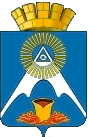 